Преузето са www.pravno-informacioni-sistem.rs2692На основу члана 34. став 7. Закона о подстицајима у пољопривреди и руралном развоју (,,Службени гласник РС”, бр. 10/13, 142/14, 103/15 и 101/16),Министар пољопривреде, шумарства и водопривреде доносиПРАВИЛНИКо изменама Правилника о подстицајима за инвестиције у физичку имовину пољопривредног газдинства за набавку квалитетних приплодних грла за унапређење примарне сточарске пољопривредне производњеЧлaн 1.У Правилнику о подстицајима за инвестиције у физичку имовину пољопривредног газдинства за набавку квалитетних приплодних грла за унапређење примарне сточарске пољопривредне производње („Службени гласник РС”, бр. 48/18 и 29/19), у члану 3. тачка 1) подтачка (1) реч: „старости” замењује се речју: „узраста”.У подтачки (2) реч: „старости” замењује се речју: „узраста”.У подтачки (3) реч: „старости” замењује се речју: „узраста”.У тачки 2) подтачки (1) реч: „старости” замењује се речју: „узраста”.У подтачки (2) реч: „старости” замењује се речју: „узраста”.У подтачки (3) реч: „старости” замењује се речју: „узраста”.У тачки 3) подтачка (1) реч: „старости” замењује се речју: „узраста”, а речи: „од седам” бришу се.У подтачки (2) реч: „девет” замењујe се речју: „осам”.У подтачки (3) реч: „старости” замењује се речју: „узраста”, а речи: „од седам” бришу се.Члан 2.Образац 1 – Захтев за остваривање права на подстицаје за инвестиције у физичку имовину пољопривредног газдинства за набавку квалитетних приплодних грла за унапређење примарне сточарске пољопривредне производње у ______ години, који је одштампани уз Правилник о подстицајима за инвестиције у физичку имовину пољопривредног газдинства за набавку квалитетних приплодних грла за унапређење примарне сточарске пољопривредне производње („Службени гласник РС”, бр. 48/18 и 29/19) и чини његов саставни део, замењује се новим Обрасцем 1 – Захтев за остваривање права на подстицаје за инвестиције у физичку имовину пољопривредног газдинства за набавку квалитетних приплодних грла за унапређење примарне сточарске пољопривредне производње у ______ години, који је одштампан уз овај правилник и чини његов саставни део.Члан 3.Oвaj прaвилник ступa нa снaгу нaредног дaнa oд дaнa oбjaвљивaњa у ,,Службeнoм глaснику Рeпубликe Србиje”.Број 110-00-00102/2018-09У Београду, 17. јуна 2019. годинеМинистар,Бранислав Недимовић, с.р.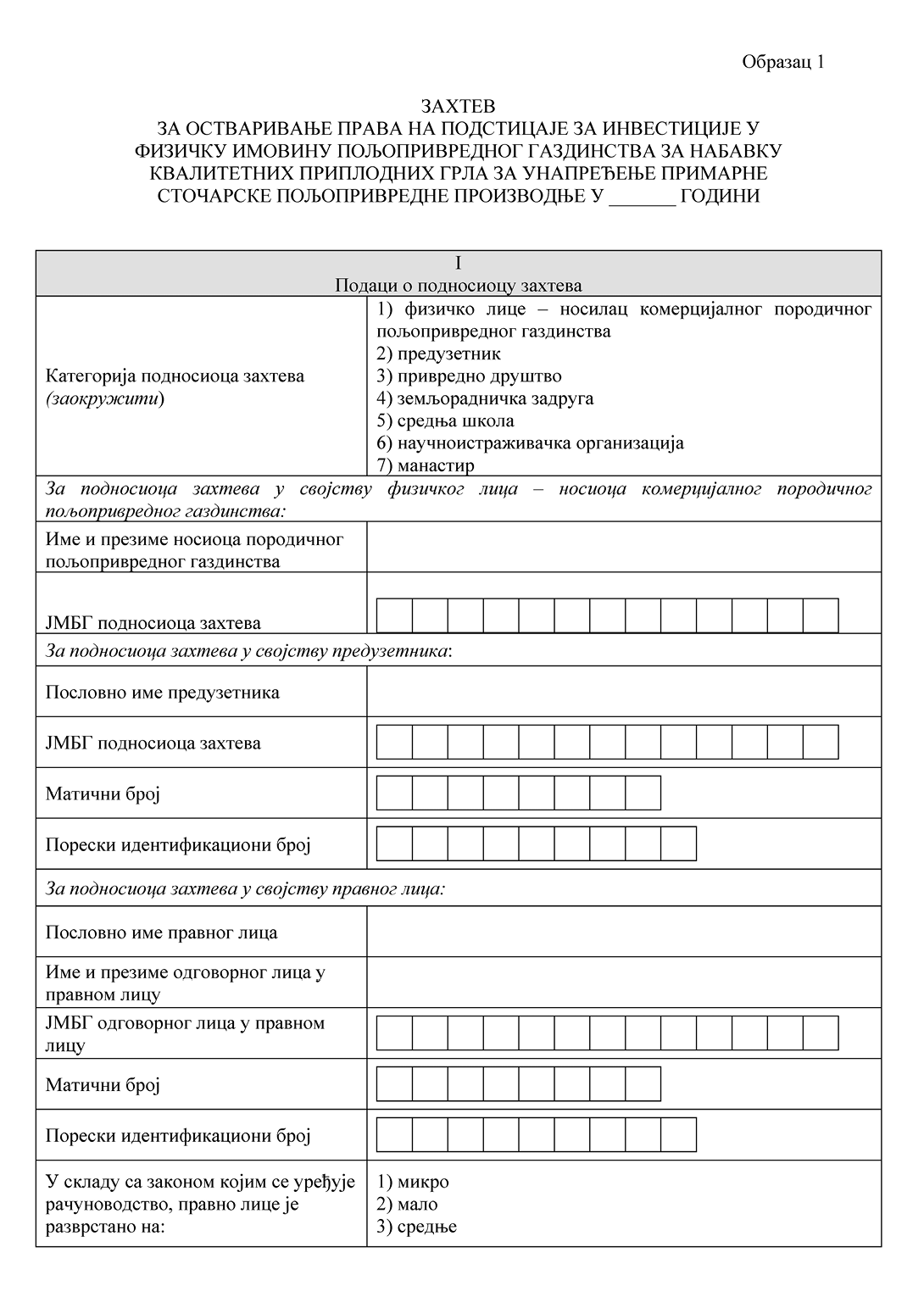 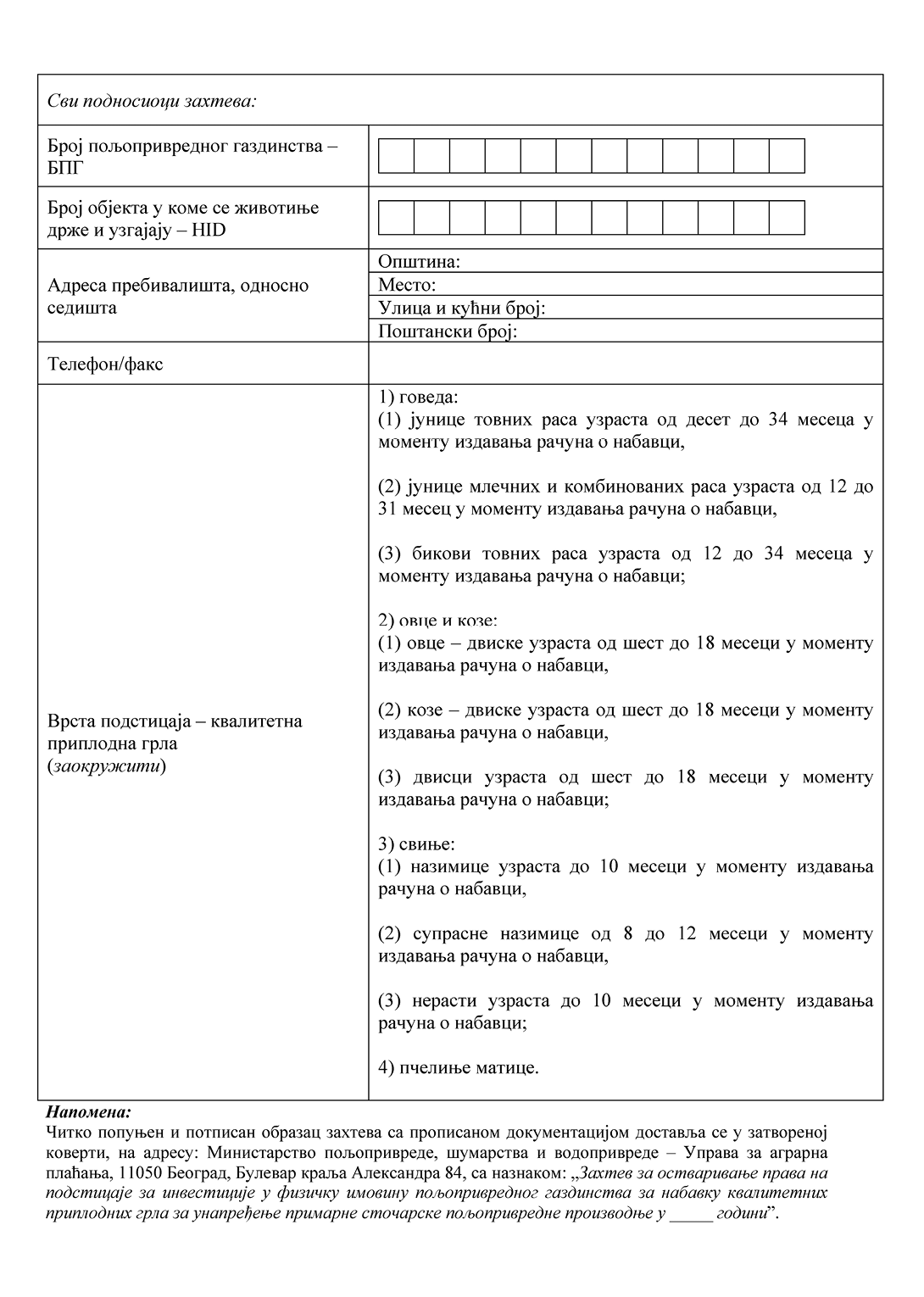 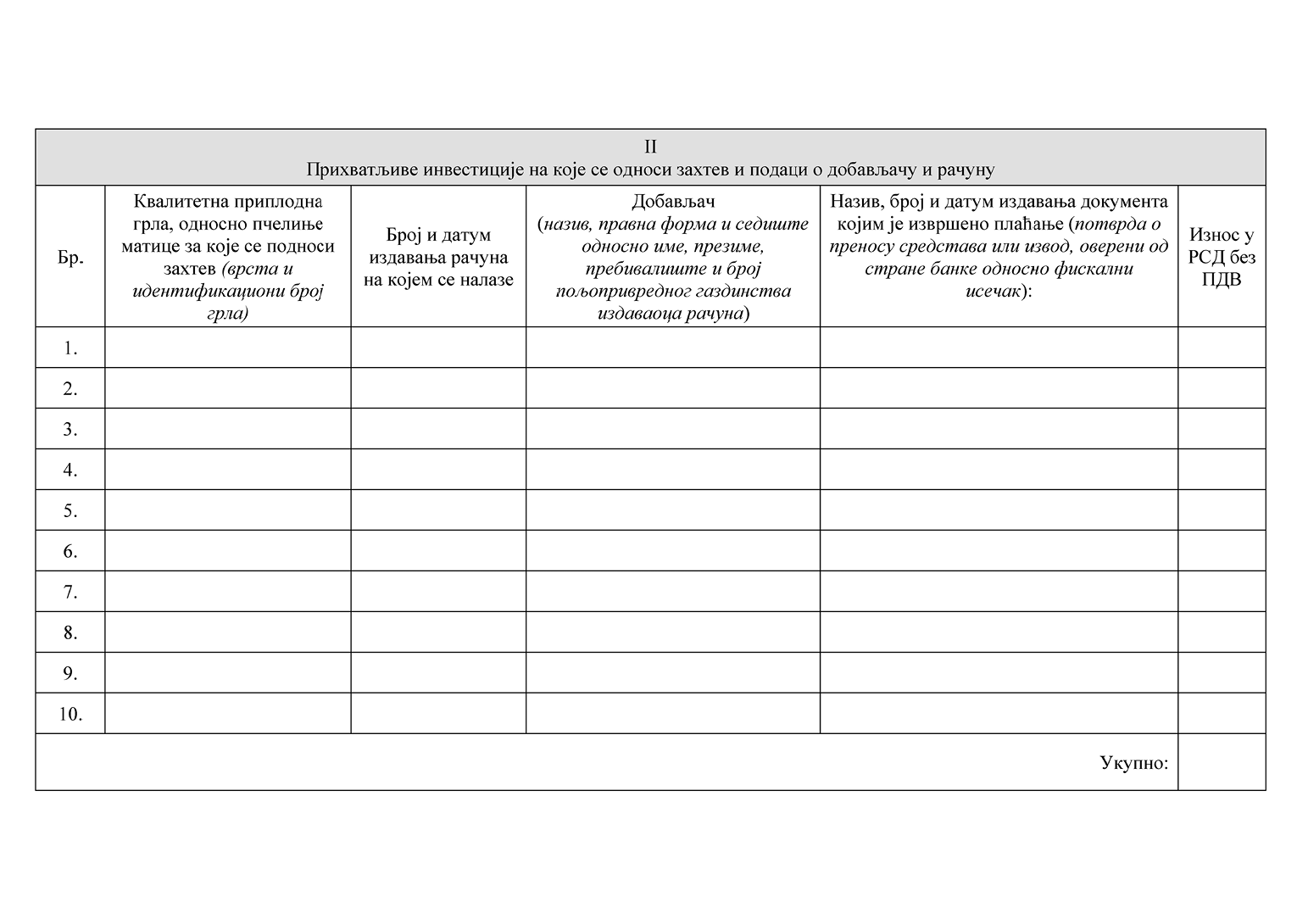 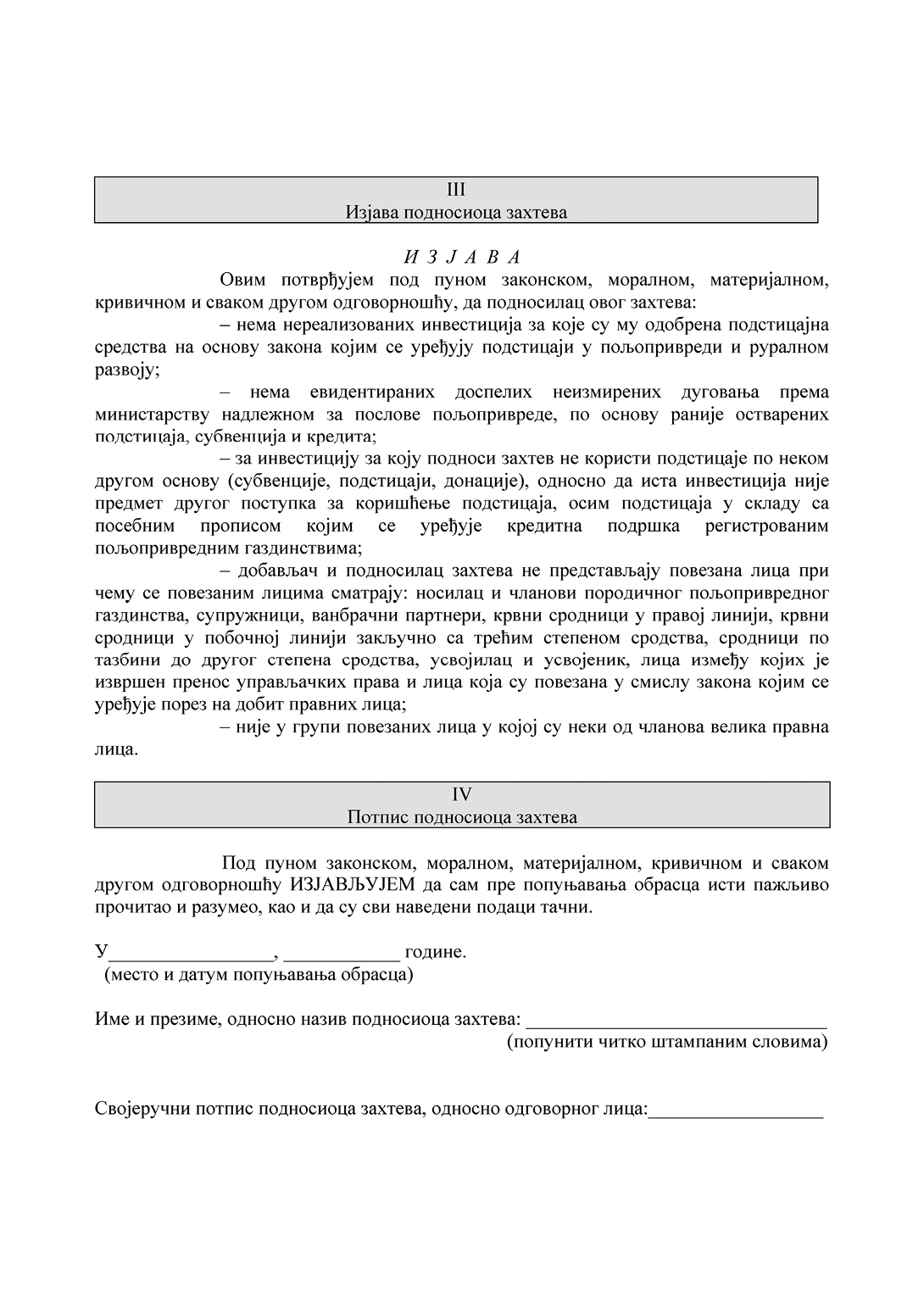 